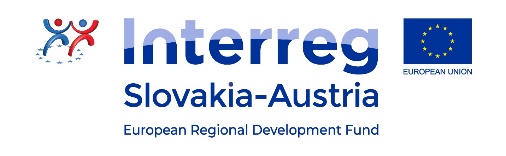 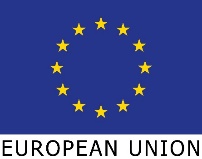 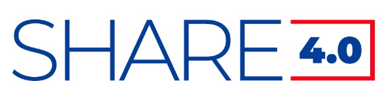 Share4.0WoRkpackage reportD3.2.1.4.4 – target group workshopVersion 1
Company – PersonDate 17.03.2022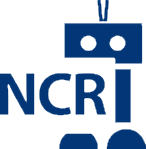 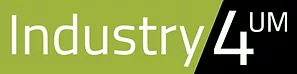 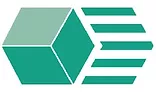 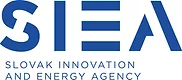 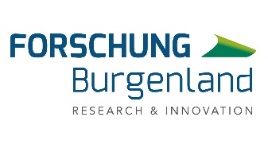 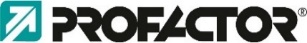 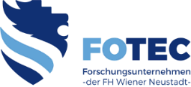 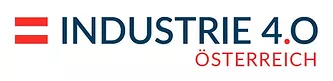 Table of contents / InhaltWorkshop with target group and decision makers" Additive Manufacturing Technologies " - Master's DegreeProjectpartner: FOTEC – DI Christoph Ackerl
Type: Lecture
Location: University of applied sciences Wiener Neustadt
Date: 17.03.2022Ajamieh MohannadForsthuber MarkusGigov BorisLeitner PaulMollner PeterStrummer MoritzVidovic JosipAgendaJob preparation / traceabilityIn-situ monitoringTest methods and samples, errors and their effectsJob preparation / traceability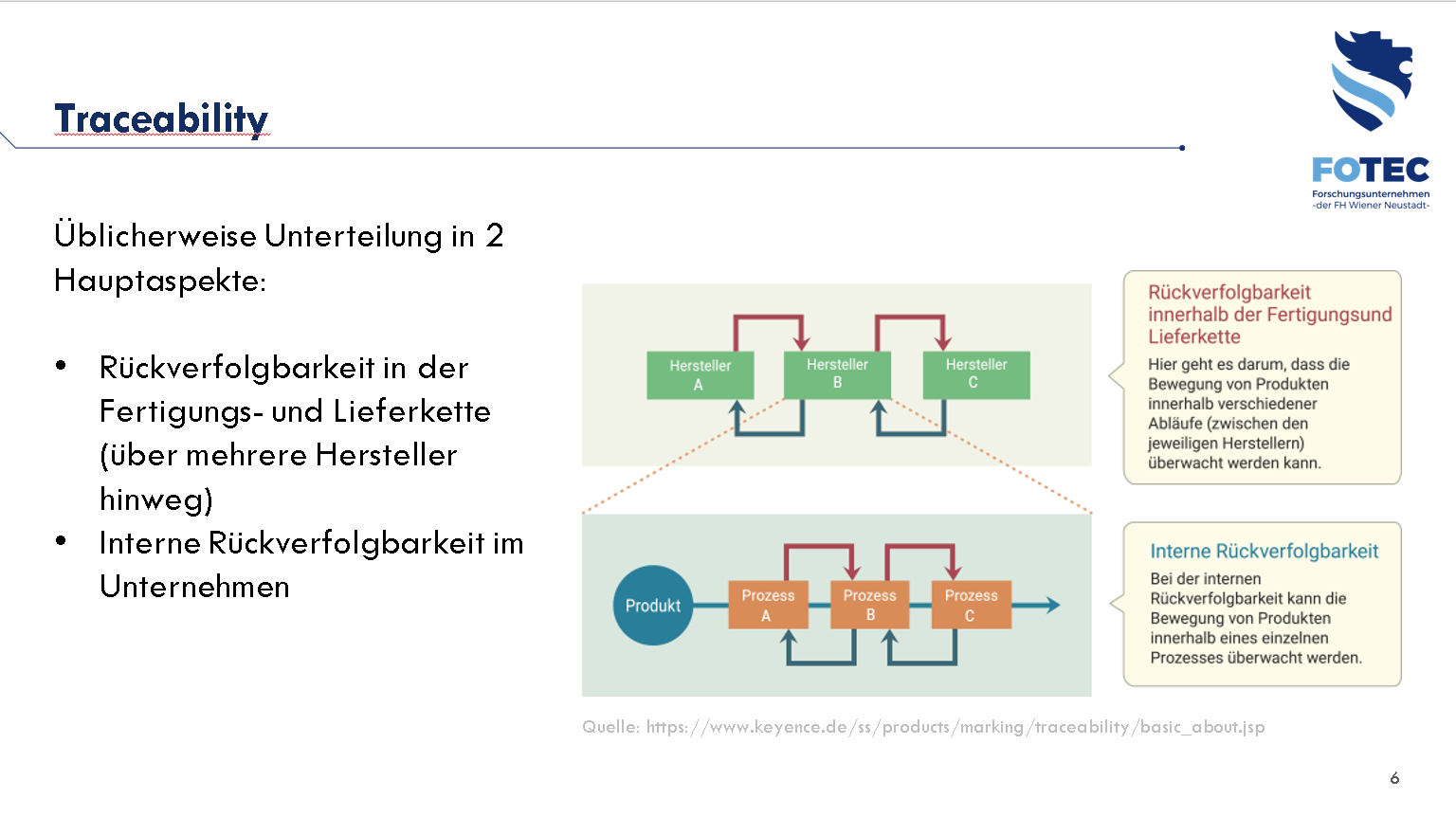 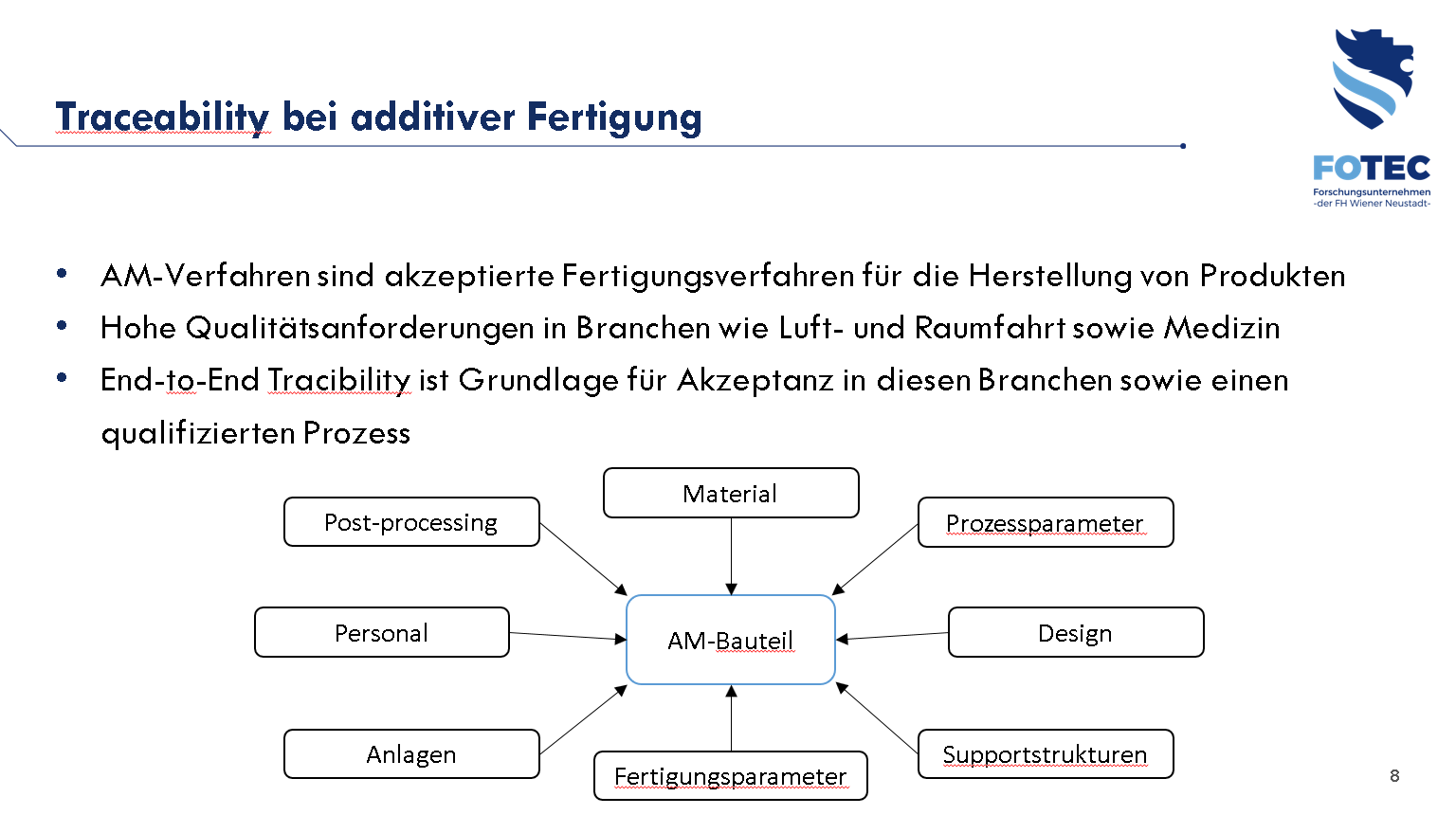 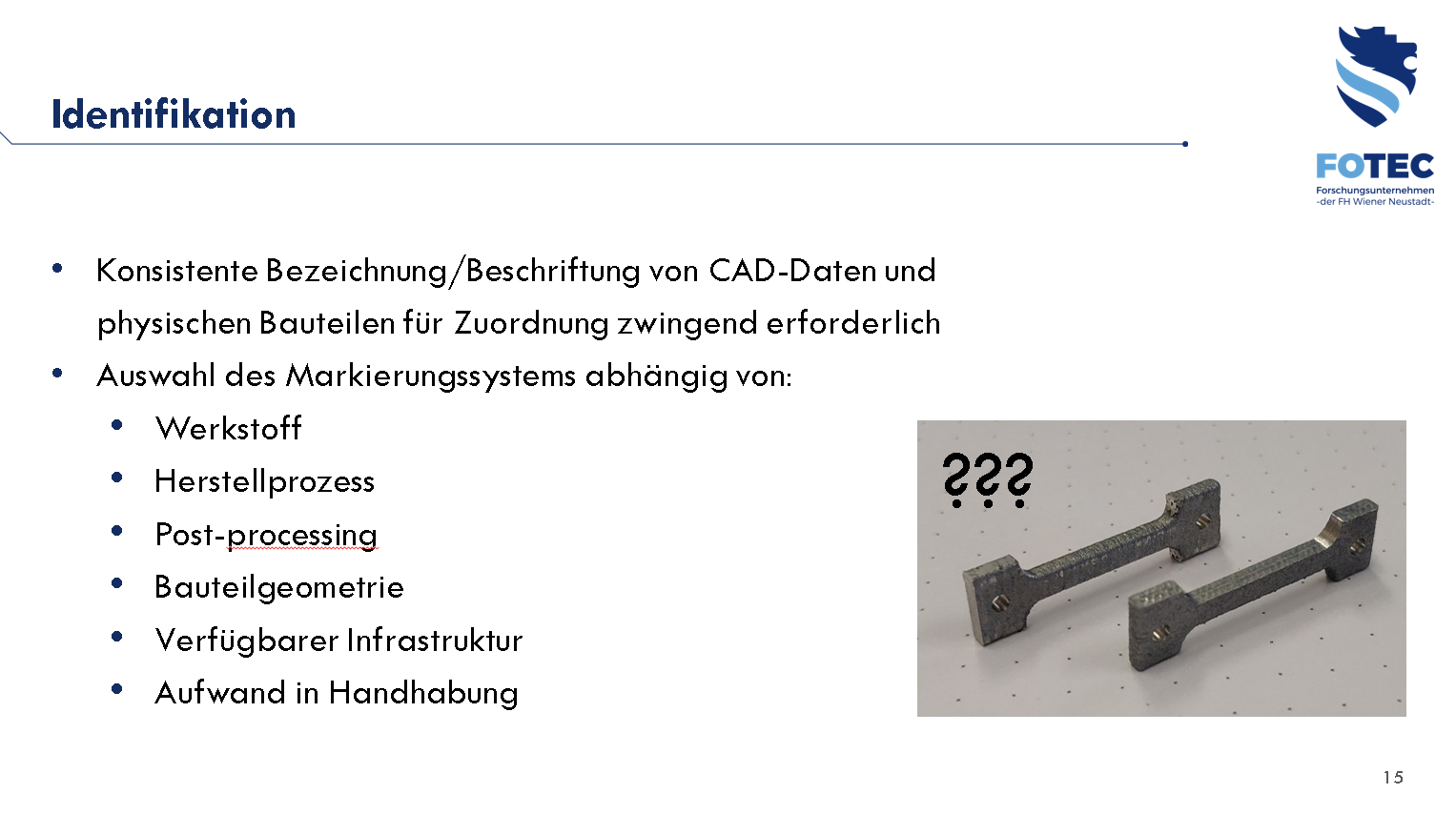 In-situ monitoring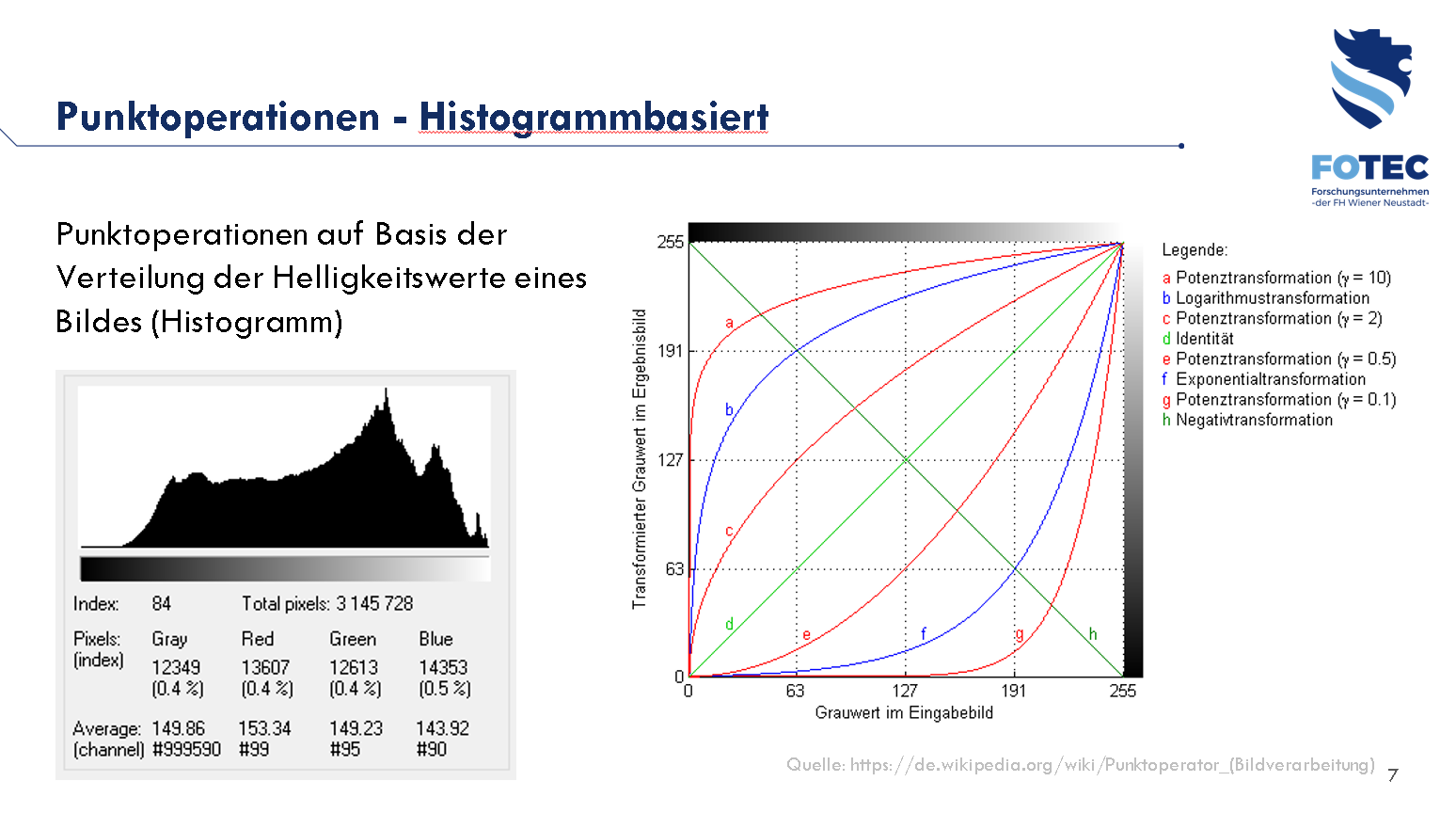 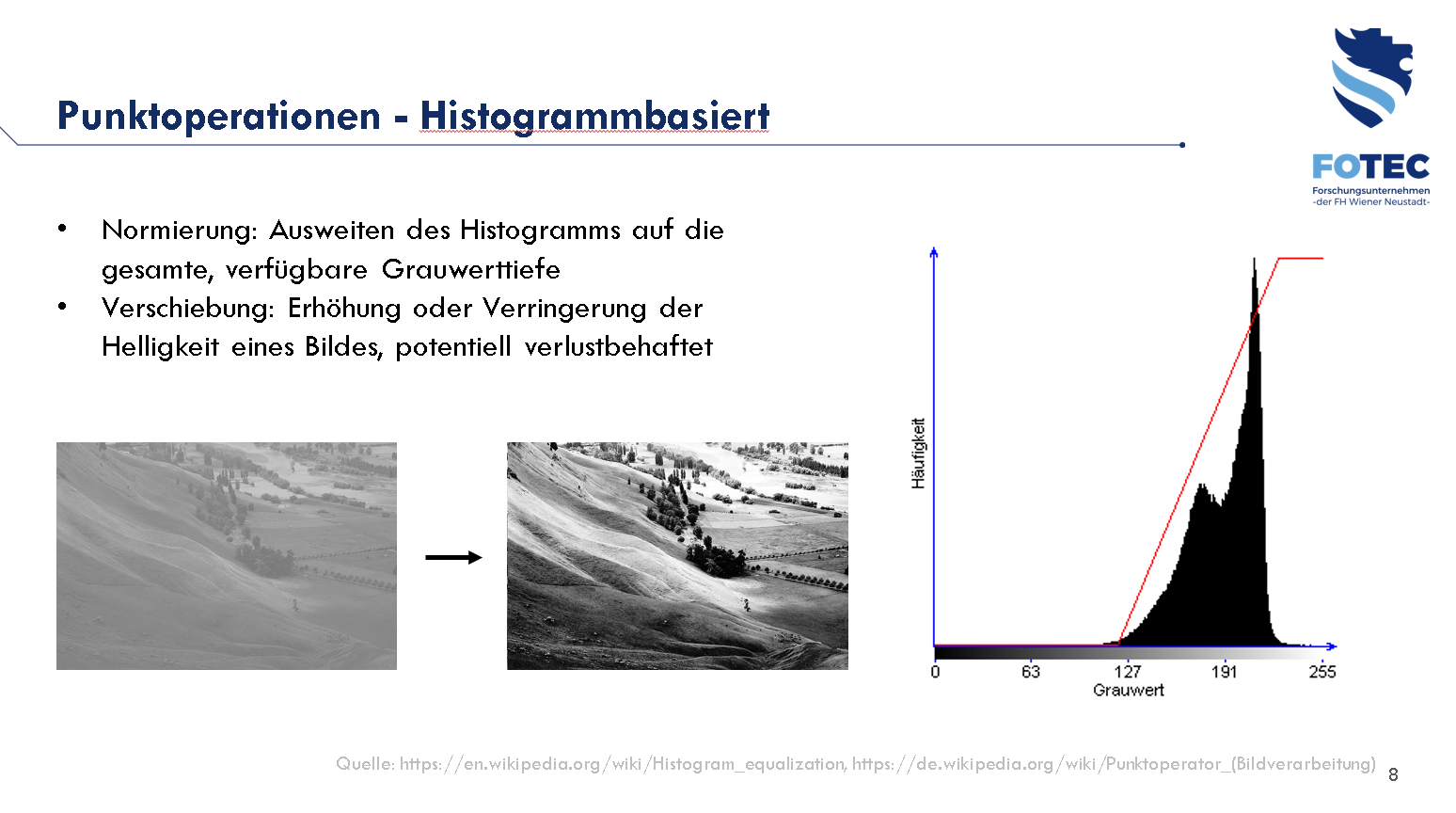 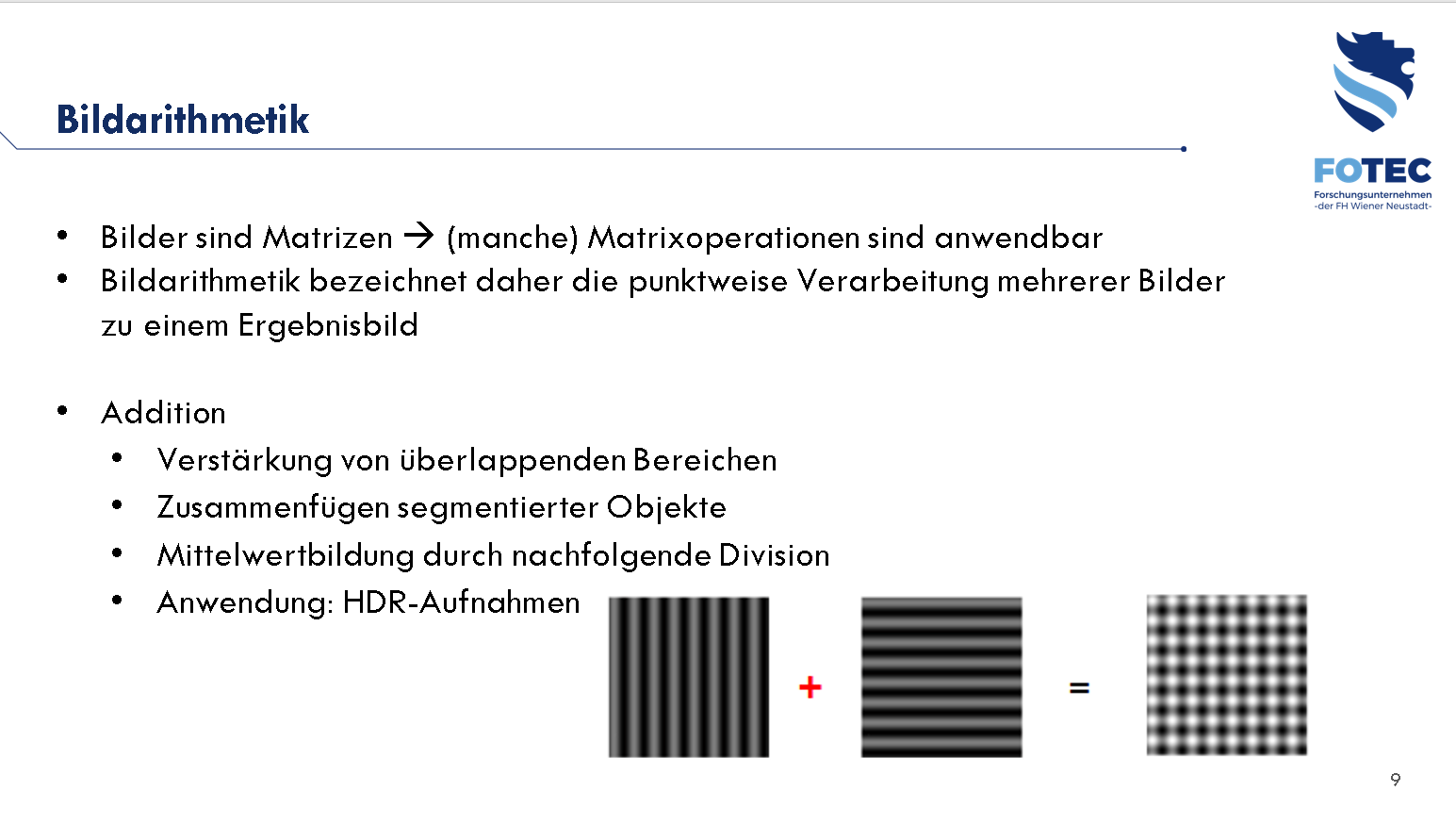 Test methods and samples, errors and their effects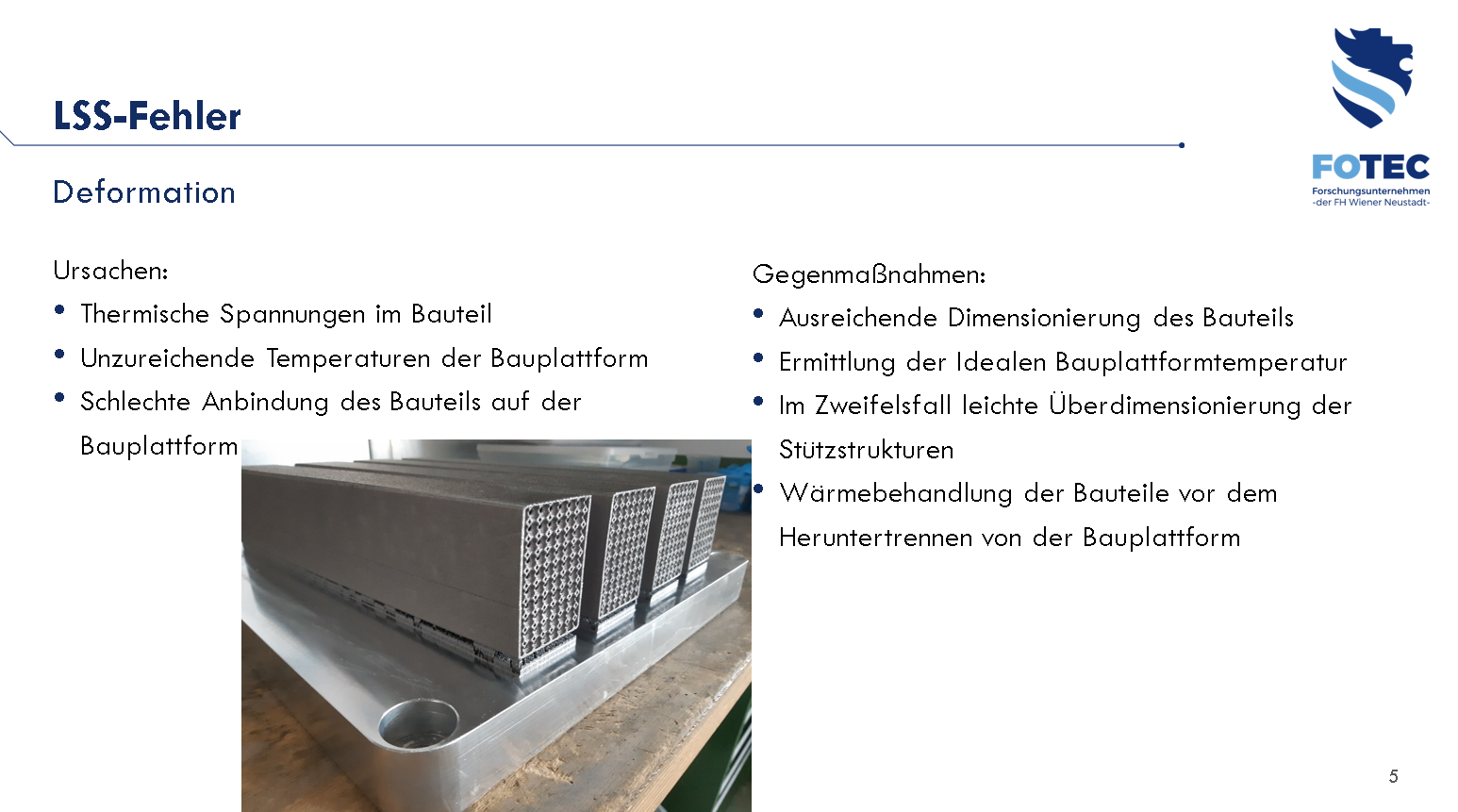 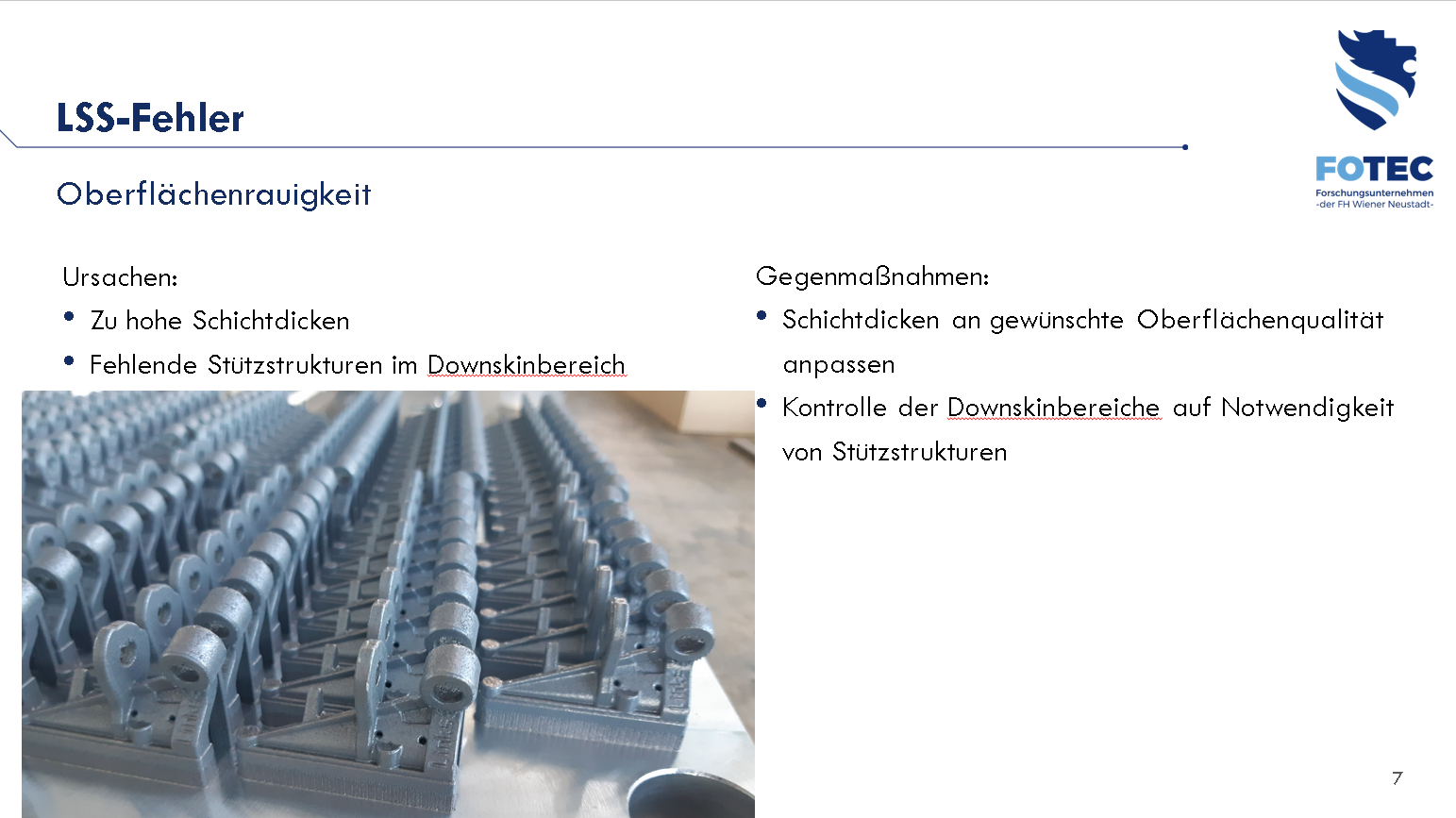 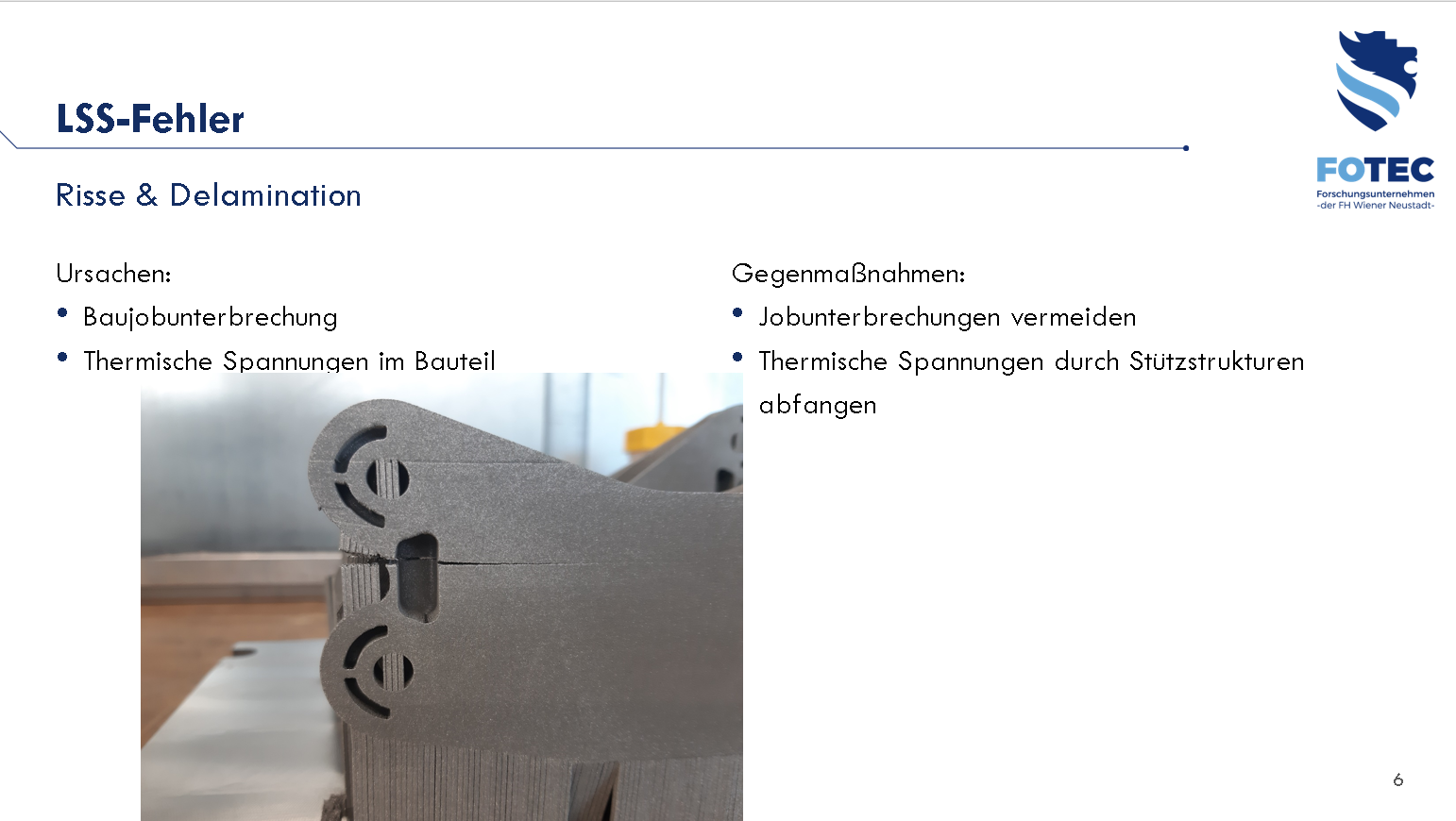 " Additive Manufacturing Technologies " - ForschungsfestProjectpartner: FOTEC – DI Thomas Schlauf, DI Markus Hohlagschwandtner MSc
Type: Exhibition
Location: Palais Niederösterreich, Herrengasse 13, 1010 Wien
Date: 30.09.2022Different visitors (politics, stakeholders, companies and private)
DisseminationD3.3.1.1 Criteria catalaogD3.3.1.3 Pilot Action documentation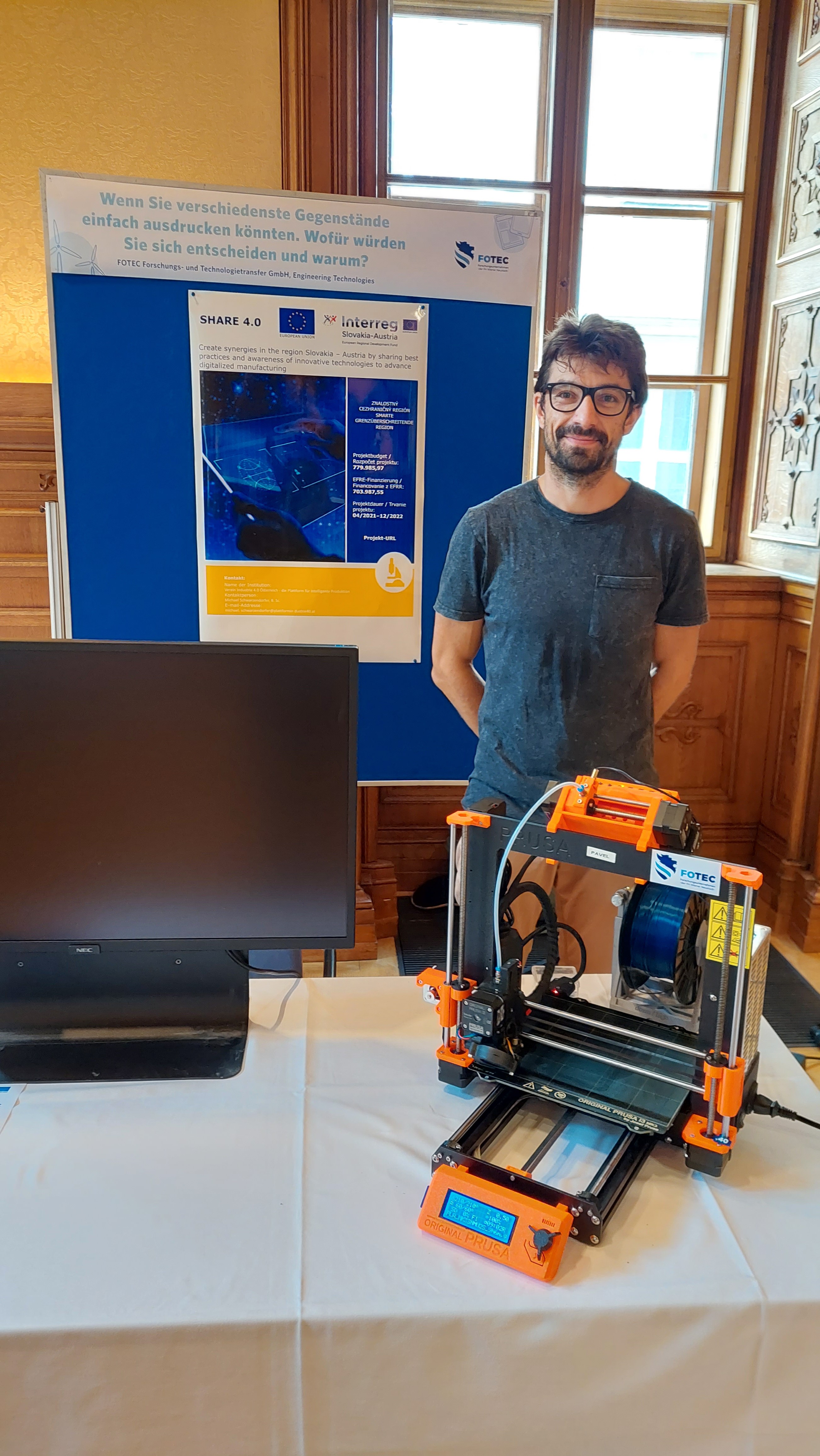 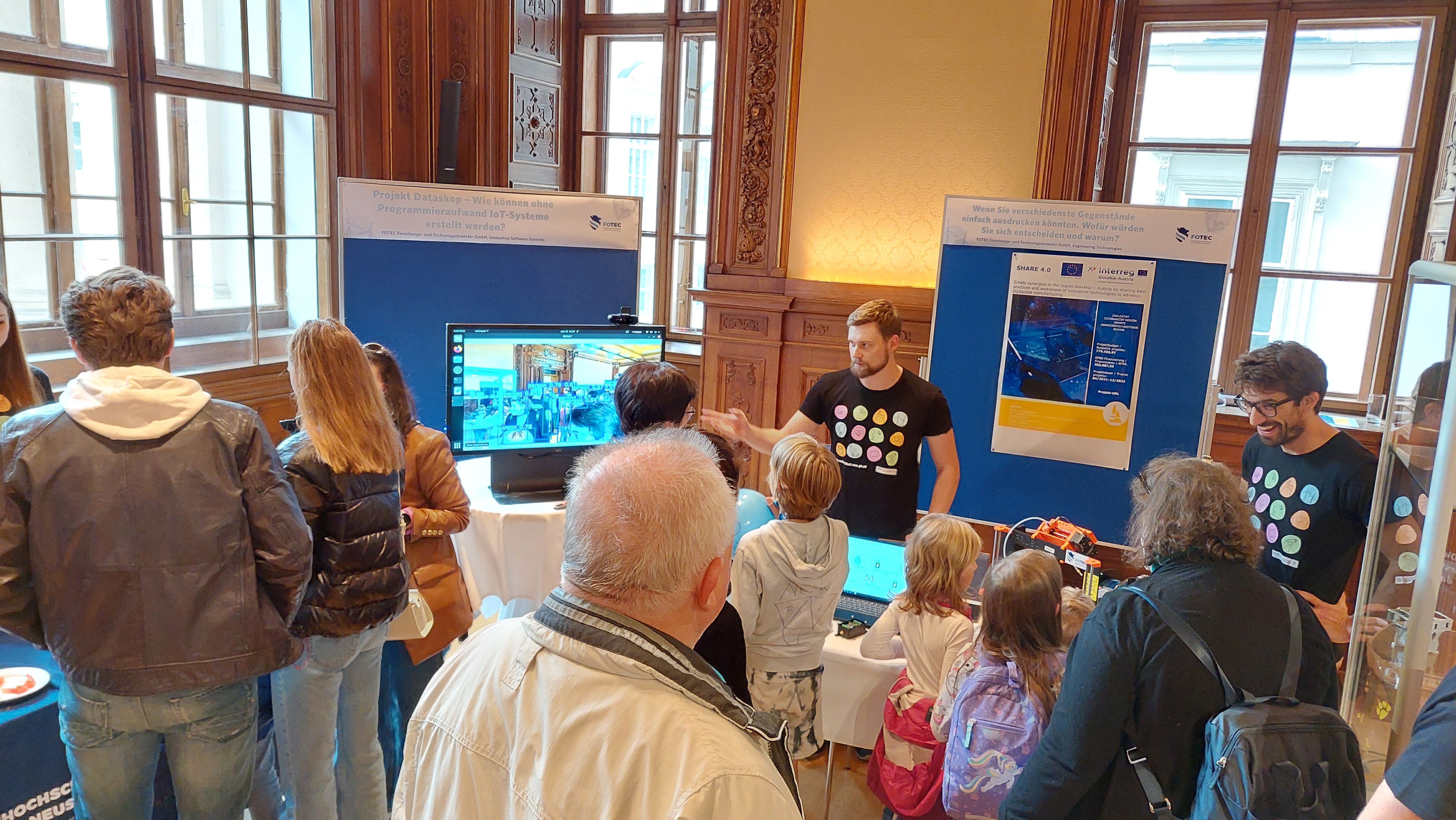 